 School biosecurity plan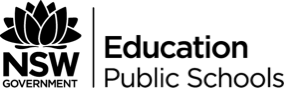 Dear parents and carersStudents at XXXX school are using plants and animals in the curriculum. Under the Biosecurity Act 2015, the NSW Department of Education has recommended that schools with a Property Identification Code (PIC) develop and use a biosecurity plan. The purpose of the school plan is to protect Australian agricultural industries from diseases and will develop an appreciation of the importance of biosecurity in students. The success of the school biosecurity plan relies on the actions of the whole school community and we seek your cooperation in maintaining good biosecurity practice. Specifically, we ask that you observe the following requirements:Come clean: Please ensure you and students do not inadvertently carry bio materials on or off the school site. This can be as simple as washing hands and ensuring soils and seeds are cleaned off shoes.Notify: Please let the school know if you are in a high risk agricultural industry that would prohibit your child from working with particular plants or animals. Notify the school if your own plants or animals have an outbreak of disease.Observe: Please observe the requirements of the school biosecurity plan and follow the direction of signage.Thank you for your assistance with maintaining good biosecurity practice on the school site. Please do not hesitate to contact the school for more information or a copy of the school biosecurity plan.Principal